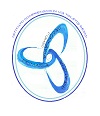 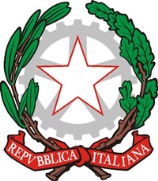 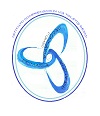 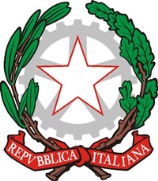 Al DIRIGENTE SCOLASTICOl.c. TOLSTOJ - DESIOsottoscritto/a _______________________________________	chiede che venga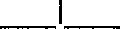 rilasciato un certificato di dell' alunno/a nato/a  il frequentante nel corrente anno scolastico la classesezione ______________	del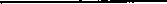 plessoper uso FIRMADesio,